ResumÉProfessional References Hon. Timothy C. EvansChief JudgeCircuit Court of Cook County50 W. Washington StreetChicago, Illinois312-603-6000Hon. James FlanneryPresiding Judge, Law DivisionCircuit Court of Cook County50 W. Washington StreetChicago, Illinois 60602312-603- 6343Hon. Moshe JacobiusPresiding Judge, Chancery DivisionCircuit Court of Cook County50 W. Washington StreetChicago, Illinois 60602312-603- 4181Hon. Grace DicklerPresididing Judge, Domestic RelationsCircuit Court of Cook County50;W. Washington StreetChicago, Illinois 60602(312) 603-3025Hon. Edmund Ponce de LeÓn (Ret.)150 North MICHIGAN AVE #2800, Chicago, Illinois 60601Office:  (312) 863-8610 Current Practice:Mediation, Arbitration and Consultationsobjective:  Appointment as mediator 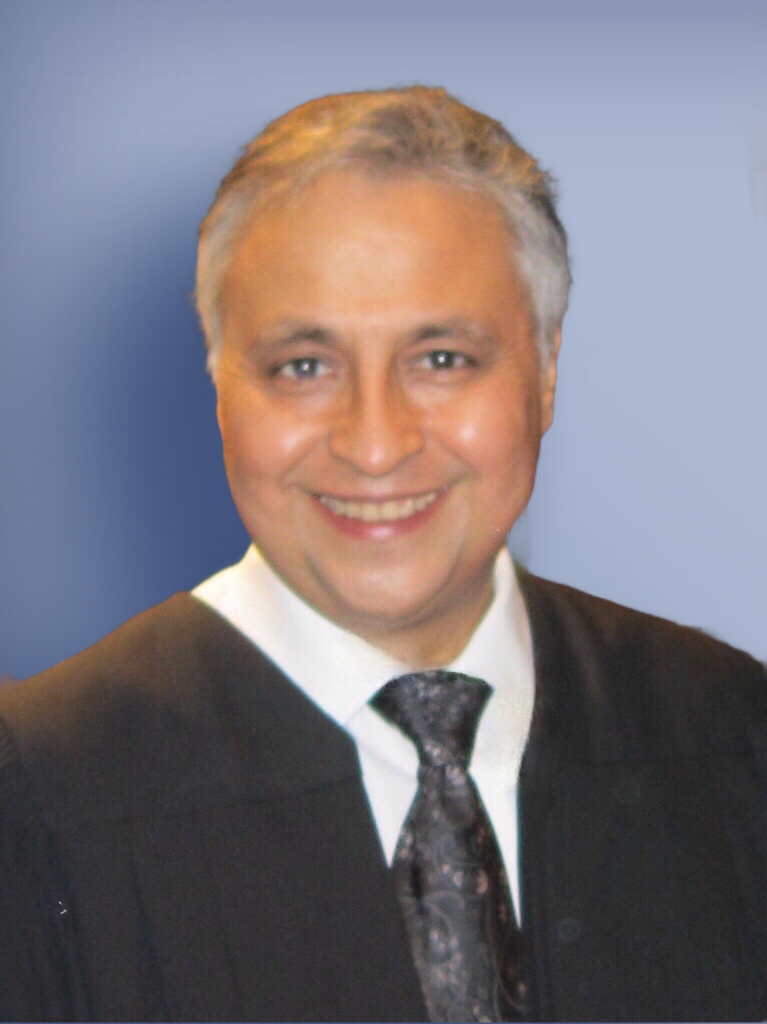 Professional ExperienceProfessional ExperienceLaw Division – Circuit Court of Cook County, Illinois – 2015 Presided over pre-trial motion call, Law-jury, “Tax and Miscellaneous” Section; and Commercial Law Section.Presiding Judge –  County Division, Richard J. Daley Center – 2010 Administratiive and ory responsibilities over judiciary and circuit court departments Presided over Adoption Cases, Election, Property Tax Appeals, Mental Health, Tax Deed Sales, name changes and other County Division matters, including various pre-trial settlement conferences.Presiding Judge – 4th Municipal District, Maywood, Il. - February 2002 Administratiive and ory responsibilities over judiciary and circuit court departments Presiding over C and Criminal Cases, including Domestic Relations matter, felony, misdemeanor, traffic, tort, , and other civil cases matters; including pre-trial settlement conferences.Member of the Executive Committee of the Office of the Chief Judge, which includes the revision of local rules of civil and criminal procedure, judiciary unethical conduct issues, including selection of associate judges. Law Division - 2001 Commercial Section:  Assigned to preside over an  handling complex  and l cases, including professional negligence and business torts; including various pre-trial settlement conferences.Domestic Relations Division - 1996Presided over divorce, custody and paternity matters, including pre-trial, trial and post-decree matters, including engaged in various pre-trial settlement conferences.Law Division – Circuit Court of Cook County, Illinois – 2015 Presided over pre-trial motion call, Law-jury, “Tax and Miscellaneous” Section; and Commercial Law Section.Presiding Judge –  County Division, Richard J. Daley Center – 2010 Administratiive and ory responsibilities over judiciary and circuit court departments Presided over Adoption Cases, Election, Property Tax Appeals, Mental Health, Tax Deed Sales, name changes and other County Division matters, including various pre-trial settlement conferences.Presiding Judge – 4th Municipal District, Maywood, Il. - February 2002 Administratiive and ory responsibilities over judiciary and circuit court departments Presiding over C and Criminal Cases, including Domestic Relations matter, felony, misdemeanor, traffic, tort, , and other civil cases matters; including pre-trial settlement conferences.Member of the Executive Committee of the Office of the Chief Judge, which includes the revision of local rules of civil and criminal procedure, judiciary unethical conduct issues, including selection of associate judges. Law Division - 2001 Commercial Section:  Assigned to preside over an  handling complex  and l cases, including professional negligence and business torts; including various pre-trial settlement conferences.Domestic Relations Division - 1996Presided over divorce, custody and paternity matters, including pre-trial, trial and post-decree matters, including engaged in various pre-trial settlement conferences.1984 to 1996   Law Offices of Edmund Ponce de Leon, Esq. Chicago, Illinois.  Private practice involved mainly Domestic Relations and Probate Matters.  Also from 1992 to 1996, was “of counsel” to U.S. Trustee, Rodriguez & Villalobos assisting in consumer and commercial bankruptcy litigation.  Engaged in many settlement conferences. 1984 to 1996   Law Offices of Edmund Ponce de Leon, Esq. Chicago, Illinois.  Private practice involved mainly Domestic Relations and Probate Matters.  Also from 1992 to 1996, was “of counsel” to U.S. Trustee, Rodriguez & Villalobos assisting in consumer and commercial bankruptcy litigation.  Engaged in many settlement conferences. Education And Professional LicensesNorthwestern School of Professional Studies – Mediation Skills Certificate – 2017Chicago Conflict of Resolution (CCR) – Mediation Training – 1985-1986Juris Doctor Degree – 1984.  John Marshall Law School, Chicago.  Honors:  Bureau of National Affairs Award – American Jurisprudence Award – Criminal Procedure.  Admitted Illinois Bar – May, 1984; Northern District of Illinois – June 1984, and Federal Trial Bar – 1990Education And Professional LicensesNorthwestern School of Professional Studies – Mediation Skills Certificate – 2017Chicago Conflict of Resolution (CCR) – Mediation Training – 1985-1986Juris Doctor Degree – 1984.  John Marshall Law School, Chicago.  Honors:  Bureau of National Affairs Award – American Jurisprudence Award – Criminal Procedure.  Admitted Illinois Bar – May, 1984; Northern District of Illinois – June 1984, and Federal Trial Bar – 1990Lectures and PublicationsLecture - Domestic Relations:  leture faculty panel “Nuts and Bolts on Domestic Relations Practice”  to bench and bar members sponsored by The Office of the Chief Judge and Domestic Relations – Fall 1999Illinois Supreme Court (AOIC) faculty lecture panel:  “Financial Issues in Family Law” (presented to Downstate and Cook County Judges (1999 & 2000)).Book Section publicationLecture - “Professional Negligence in Matrimonial Law”, Young Lawyers Section and the Matrimonial law, Chicago Bar Association – 1999, 2000Lecture panel:  Custody (2000) and Psychological Testing in Custody Evaluations - 2001 – Domestic Relations Div.Lecture:  “Bankruptcy and Divorce”; Chicago Bar Association Domestic Relations Committee - 2000Published “Bankruptcy and Divorce” featured in the “Article of the Month” of the Family Law Reporter, and the seminal book on Family Law:  “Gitlin on Divorce” - 2000 Edition.  Lecture - Law Division Commercial Section:  “Arbitration and Business Torts” – 2001;  Bench pIllinois Supreme Court (AOIC) faculty lecture panel:  “Commercial and Consumer Law”  2002; Lecture - Law Division Commercial Section:  “Liability in Corporate Settings - Alter Ego, Shareholder Oppression and Fiduciary Relationships” – 2001;  Book Section publicationLecture - Law Division Commercial Section:  “Revisiting the 1996 amendments to the Discovery Rules” 2002.   Book Section publicationIllinois Supreme Court appointment to Lecture Panel:  “Commercial & Consumer Law”  2002Illinois Supreme Court appointment to Lecture Panel:  “Financial Issues In Family Law” - 2000Illinois Supreme Court appointment to Lecture Panel:  “Adoptions & Guardianship” – 2010Article as part of Adoption Book on Circuit Court Procedure, Illinois Institute Of Contuing Education- 2014Moot Court Judge for National Criminal Moot Court Competition – 2002, 2003 (Final).  Appellate Moot Court Justice:  John Marshall Law School and Trial Moot Court Judge:  DePaul University College of Law.  Lecture - The Lilac Tree Women’s Group.  Lectured “Your rights and what to expect in Divorce” – 2000The Women’s Bar Association:  “Mechanics of running for Judgeship” – 1999Lectures and PublicationsLecture - Domestic Relations:  leture faculty panel “Nuts and Bolts on Domestic Relations Practice”  to bench and bar members sponsored by The Office of the Chief Judge and Domestic Relations – Fall 1999Illinois Supreme Court (AOIC) faculty lecture panel:  “Financial Issues in Family Law” (presented to Downstate and Cook County Judges (1999 & 2000)).Book Section publicationLecture - “Professional Negligence in Matrimonial Law”, Young Lawyers Section and the Matrimonial law, Chicago Bar Association – 1999, 2000Lecture panel:  Custody (2000) and Psychological Testing in Custody Evaluations - 2001 – Domestic Relations Div.Lecture:  “Bankruptcy and Divorce”; Chicago Bar Association Domestic Relations Committee - 2000Published “Bankruptcy and Divorce” featured in the “Article of the Month” of the Family Law Reporter, and the seminal book on Family Law:  “Gitlin on Divorce” - 2000 Edition.  Lecture - Law Division Commercial Section:  “Arbitration and Business Torts” – 2001;  Bench pIllinois Supreme Court (AOIC) faculty lecture panel:  “Commercial and Consumer Law”  2002; Lecture - Law Division Commercial Section:  “Liability in Corporate Settings - Alter Ego, Shareholder Oppression and Fiduciary Relationships” – 2001;  Book Section publicationLecture - Law Division Commercial Section:  “Revisiting the 1996 amendments to the Discovery Rules” 2002.   Book Section publicationIllinois Supreme Court appointment to Lecture Panel:  “Commercial & Consumer Law”  2002Illinois Supreme Court appointment to Lecture Panel:  “Financial Issues In Family Law” - 2000Illinois Supreme Court appointment to Lecture Panel:  “Adoptions & Guardianship” – 2010Article as part of Adoption Book on Circuit Court Procedure, Illinois Institute Of Contuing Education- 2014Moot Court Judge for National Criminal Moot Court Competition – 2002, 2003 (Final).  Appellate Moot Court Justice:  John Marshall Law School and Trial Moot Court Judge:  DePaul University College of Law.  Lecture - The Lilac Tree Women’s Group.  Lectured “Your rights and what to expect in Divorce” – 2000The Women’s Bar Association:  “Mechanics of running for Judgeship” – 1999Professional Awards“Distinguished” Awards upon retirement:  West Suburban Bar Association - 2016 and Law Division, Circuit Court of Cook County – 2016“Judge of the Year” Award from the “Illinois Committee for Honest Government” – 2002Achievement Award: Women’s Bar Association, Puerto Rican Bar Association, and Ill. Hispanic Lawyers Assn – 2002“Certificates of Appreciation” from presiding Judges of Domestic Relations, Judges’ Jacobius and EvansCook County Board Proclamation for judicial achievement - awarded March 2002The “Divine Praise” Award for achievement in furtherance of women’s rights  2000.  The John Marshall Law School Achievement Award – 2001Hispanic Student Bar Association Achievement Award – The John Marshall Law School – 2002“Certificate of Recognition” by Illinois State Senate (1995) for volunteer work in the “Citizenship  Project”United States Hispanic Leadership Institute RecognitionBoy Scouts of America Award for contribution as a Merit Badge Counselor in Law – 2002“President’s” Award – Latinos of Berwyn and Cicero – 2002“Citizen of the Year” Award – Mexican American Police Association – 2002NCAAP “Legal Award” - February 20, 2003Nominated for the 2003 “Freedom Award”  The John Marshall Law SchoolSpecial Appointments and Other AchievementsSpecial Mentor for troubled judges; appointed Illinois Supreme Court - 2014Official Mentor for new Judges appointed by the Mentoring Program Committee  AOICThe Illinois Judicial Speakers Bureau 1999-2002Board Member of the West Suburban Bar Association.Board Member – U. S. Catholic Charities of Illinois  2003Criminal Justice Section of the “Committee on Racial, Ethnic and Sexual Orientation Awareness in the Courts”The Adult-Probation Committee of The Circuit Court of Cook County, - 1999 - presentCo-Chair of the Child Representative Program, Domestic Relations Division - 2001Chairman Domestic Violence Committee of Circuit Court of Cook County 4th District 2002 to present.Advisory Board Member to the “Traffic Safety Committee” –Circuit Court of Cook County – 2002Advisory Board Member to the “Adult-Probation Mentoring Program” of Circuit Court of Cook CountyChicago Bar Association:  Criminal Law, Corporate and Consumer Law, Judiciary“The ASPIRA Mentoring Program for young Hispanics” “Youth Motivational Program” for students at Roberto Clemente High SchoolMember: Association for Conflict Resolution; Chicago Bar Association, Illinois Bar Association, Illinois Judges Association, Illinois Hispanic Lawyers Association, Puerto Rican Bar AssociationJudicial Evaluations:  Judicial Retention 2002, 2008 & 2014 – “Qualified” by all Bar Associations; Appellate Court Candidate, 2003 – “Qualified” by all Bar Association.Professional Awards“Distinguished” Awards upon retirement:  West Suburban Bar Association - 2016 and Law Division, Circuit Court of Cook County – 2016“Judge of the Year” Award from the “Illinois Committee for Honest Government” – 2002Achievement Award: Women’s Bar Association, Puerto Rican Bar Association, and Ill. Hispanic Lawyers Assn – 2002“Certificates of Appreciation” from presiding Judges of Domestic Relations, Judges’ Jacobius and EvansCook County Board Proclamation for judicial achievement - awarded March 2002The “Divine Praise” Award for achievement in furtherance of women’s rights  2000.  The John Marshall Law School Achievement Award – 2001Hispanic Student Bar Association Achievement Award – The John Marshall Law School – 2002“Certificate of Recognition” by Illinois State Senate (1995) for volunteer work in the “Citizenship  Project”United States Hispanic Leadership Institute RecognitionBoy Scouts of America Award for contribution as a Merit Badge Counselor in Law – 2002“President’s” Award – Latinos of Berwyn and Cicero – 2002“Citizen of the Year” Award – Mexican American Police Association – 2002NCAAP “Legal Award” - February 20, 2003Nominated for the 2003 “Freedom Award”  The John Marshall Law SchoolSpecial Appointments and Other AchievementsSpecial Mentor for troubled judges; appointed Illinois Supreme Court - 2014Official Mentor for new Judges appointed by the Mentoring Program Committee  AOICThe Illinois Judicial Speakers Bureau 1999-2002Board Member of the West Suburban Bar Association.Board Member – U. S. Catholic Charities of Illinois  2003Criminal Justice Section of the “Committee on Racial, Ethnic and Sexual Orientation Awareness in the Courts”The Adult-Probation Committee of The Circuit Court of Cook County, - 1999 - presentCo-Chair of the Child Representative Program, Domestic Relations Division - 2001Chairman Domestic Violence Committee of Circuit Court of Cook County 4th District 2002 to present.Advisory Board Member to the “Traffic Safety Committee” –Circuit Court of Cook County – 2002Advisory Board Member to the “Adult-Probation Mentoring Program” of Circuit Court of Cook CountyChicago Bar Association:  Criminal Law, Corporate and Consumer Law, Judiciary“The ASPIRA Mentoring Program for young Hispanics” “Youth Motivational Program” for students at Roberto Clemente High SchoolMember: Association for Conflict Resolution; Chicago Bar Association, Illinois Bar Association, Illinois Judges Association, Illinois Hispanic Lawyers Association, Puerto Rican Bar AssociationJudicial Evaluations:  Judicial Retention 2002, 2008 & 2014 – “Qualified” by all Bar Associations; Appellate Court Candidate, 2003 – “Qualified” by all Bar Association.